Fecha de emisión del dictamen:(dd/mm/aaaa)Dictamen de medición de cumplimiento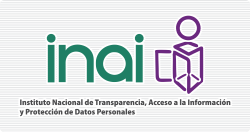 Dirección General de Evaluación, Investigación y Verificación del Sector PúblicoNombre del responsable evaluado:(Nombre del sujeto obligado)Fecha de inicio de la evaluación:(dd/mm/aaaa)Índice general de cumplimiento del Responsable: (Ingresar el porcentaje correspondiente)Recomendaciones de carácter particular que fueron subsanadas por el responsable dentro del plazo para su atención (Artículo 251 de los Lineamientos Generales)Fecha de revisión(dd/mm/aaaa)1.---------2.---------3.---------4.- --------5.- --------Recomendaciones de carácter particular que no fueron subsanadas por el responsable una vez transcurrido el plazo para su atenciónFecha de revisión(dd/mm/aaaa)1.---------2.---------3.---------4.---------5.---------Señalar si durante la evaluación se advirtió que el responsable publicó información de carácter reservado o confidencialSi/No/Observaciones al respecto